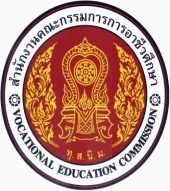 ใบสมัครขอดำเนินการจำหน่ายอาหาร ณ วิทยาลัยการอาชีพหลวงประธานราษฎร์นิกรวิทยาลัยการอาชีพหลวงประธานราษฎร์นิกร         		วันที่...........เดือน.......................พ.ศ...................เรียน   ผู้อำนวยการวิทยาลัยการอาชีพหลวงประธานราษฎร์นิกรสิ่งที่ส่งมาด้วย	๑. สำเนาบัตรประจำตัวประชาชน	จำนวน   ๑   ฉบับ		๒. สำเนาทะเบียนบ้าน		จำนวน   ๑   ฉบับ		๓. ใบรับรองแพทย์		จำนวน   ๑   ฉบับ		๔. รูปถ่ายขนาด ๑ นิ้ว		จำนวน    ๑  รูป		๕. เงินค่าสมัคร			จำนวน   ๓๐ บาท		ข้าพเจ้านาย, นาง, นางสาว..................................................................................................อายุ.................ปีอยู่บ้านเลขที่.................................................ตำบล................................................................ อำเภอ.................................จังหวัด.............................รหัสไปรษณีย์.............................โทรศัพท์.....................มีความประสงค์ขอดำเนินการจำหน่ายอาหาร ณ วิทยาลัยการอาชีพหลวงประธานราษฎร์นิกรโดยประเภทอาหารที่จะนำมาจำหน่ายคือ...........................................................................................................................	ข้าพเจ้าทราบ และยินดีปฏิบัติตามระเบียบข้อบังคับว่าด้วยการจำหน่ายอาหารของวิทยาลัยการอาชีพหลวงประธานราษฎร์นิกรทุกประการลงชื่อ.........................................ผู้สมัคร          (....................................)ลงชื่อ.........................................ผู้รับสมัคร          (....................................)ความเห็นของหัวหน้าสวัสดิการนักเรียน นักศึกษา....................................................................................................................................................................................................................................................................................................................................ลงชื่อ...........................................       (นางสาวขนิษฐา  ชูเชิด)หัวหน้างานสวัสดิการนักเรียน นักศึกษา     .............../.................../.............							// ความเห็นของ…………….. ความเห็นของรองฝ่ายพัฒนากิจการนักเรียน นักศึกษา                                                                                                                                         □	      อนุญาต	□          ไม่อนุญาต ……………………………………………………………………………                                  (นายจำนนท์  คงพรหม)                                      รองผู้อำนวยการฝ่ายพัฒนากิจการนักเรียน นักศึกษา  ความเห็นของผู้อำนวยการสถานศึกษา                                                                                                                                         □ 	     อนุญาต	□         ไม่อนุญาต ……………………………………………………………………………                               (นายสุคนธ์  แก้วแท้)                               ผู้อำนวยการวิทยาลัยการอาชีพหลวงประธานราษฎร์นิกร